РОССИЙСКАЯ ФЕДЕРАЦИЯАДМИНИСТРАЦИЯ МОЛОКОВСКОГО РАЙОНА ТВЕРСКОЙ ОБЛАСТИПОСТАНОВЛЕНИЕО внесении изменений в Положение об особенностях подачи и рассмотрения жалоб на решения и действия (бездействие) администрации Молоковского района, ее должностных лиц, муниципальных служащих Молоковского района при предоставлении муниципальных услугВ связи с необходимостью приведения Положения об особенностях подачи и рассмотрения жалоб на решения и действия (бездействие) администрации Молоковского района, ее должностных лиц, муниципальных служащих Молоковского района при предоставлении муниципальных услуг в соответствие с требованиями  Правил подачи и рассмотрения жалоб на решения и действия (бездействие) федеральных органов исполнительной власти и их должностных лиц, федеральных государственных служащих, должностных лиц государственных внебюджетных фондов Российской Федерации, а также Государственной корпорации по атомной энергии "Росатом" и ее должностных лиц, утвержденных постановлением Правительства РФ от 16.08.2012 № 840,  постановляю:1. Внести в Положение об особенностях подачи и рассмотрения жалоб на решения и действия (бездействие) администрации Молоковского района, ее должностных лиц, муниципальных служащих Молоковского района при предоставлении муниципальных услуг (далее - Положение), утвержденное постановлением администрации Молоковского района от 26.02.2015 № 43, следующие изменения:1.1. Пункт 21 Положения изложить в следующей редакции: «21.По результатам рассмотрения жалобы в соответствии с частью 7 статьи 11.2 Федерального закона администрация принимает решение об удовлетворении жалобы  либо об отказе в ее удовлетворении. Указанное решение принимается в форме акта администрации».1.2. Подпункт «г» пункта 27 Положения исключить. 2. Разместить настоящее Постановление  на официальном сайте администрации Молоковского района в информационно-телекоммуникационной сети Интернет.3. Контроль за исполнением настоящего Постановления оставляю за собой.4. Настоящее Постановление вступает в силу после дня его официального обнародования.Уважаемая Юлия Валерьевна! 	На Ваш протест от 04.03.2015 № 22-15 на Положение об особенностях подачи и рассмотрения жалоб на решения и действия (бездействие) администрации Молоковского района, ее должностных лиц, муниципальных служащих Молоковского района при предоставлении муниципальных услуг, утвержденное постановлением администрации Молоковского района от 26.02.2015 № 43, настоящим Вам сообщаем, что постановлением администрации от 16.03.2015 № 52 в данное Положение внесены изменения. Приложение:  постановление  администрации от 16.03.2015 № 52  на  2 л. в 1 экз.Глава района                                                                                А.П. ЕфименкоУважаемая Юлия Валерьевна! 	На Ваше требование от 04.03.2015 № 22-15 об изменении нормативного правового акта с целью исключения выявленного (ых)  коррупциогенного (ых) фактора (ов), настоящим Вам сообщаем, что постановлением администрации Молоковского района от 16.03.2015 № 52  внесены изменения в Положение об особенностях подачи и рассмотрения жалоб на решения и действия (бездействие) администрации Молоковского района, ее должностных лиц, муниципальных служащих Молоковского района при предоставлении муниципальных услуг, утвержденное постановлением администрации Молоковского района от 26.02.2015 № 43. Приложение:  постановление  администрации от 16.03.2015 № 52  на  2 л. в 1 экз.Глава района                                                                                 А.П. Ефименко16.03.2015п. Молоково№ 52Глава  районаА.П. Ефименко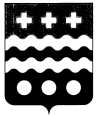 АДМИНИСТРАЦИЯМОЛОКОВСКОГО РАЙОНАТВЕРСКОЙ ОБЛАСТИ  ул. Ленина, д.13, п. Молоково,Тверская область, 171680тел. (48275) 2-13-61, 2-13-77факс 2-13-77E-mail: molokovskiy_reg@web.region.tver.ruОКПО  04028923,   ОГРН 1026901540918ИНН/КПП 6933000352/693301001       ______________ №______________Прокурору Молоковского районаТверской областимладшему советнику юстицииЮ.В. Присмотровойул. Первомайская, д.2,п. Молоково, Тверская область,171680АДМИНИСТРАЦИЯМОЛОКОВСКОГО РАЙОНАТВЕРСКОЙ ОБЛАСТИ  ул. Ленина, д.13, п. Молоково,Тверская область, 171680тел. (48275) 2-13-61, 2-13-77факс 2-13-77E-mail: molokovskiy_reg@web.region.tver.ruОКПО  04028923,   ОГРН 1026901540918ИНН/КПП 6933000352/693301001       ______________ №______________Прокурору Молоковского районаТверской областимладшему советнику юстицииЮ.В. Присмотровойул. Первомайская, д.2,п. Молоково, Тверская область,171680